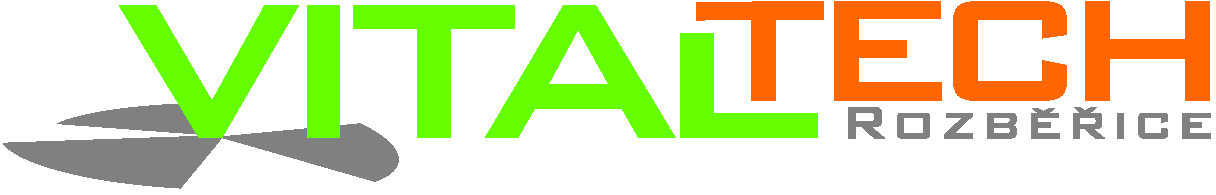 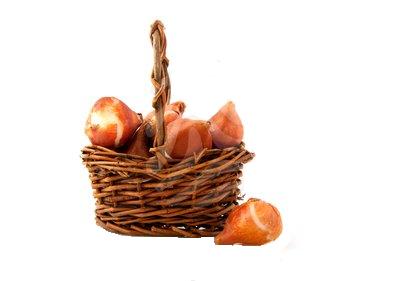 Prodejna zahradní techniky a nářadí v Rozběřicích,zahájila prodej cibulí holandských tulipánů.	Jedná se o přímý dovoz od holandského pěstitele.Otevírací doba:pondělí - pátek 7:00-16:30  sobota 8:00 -11:00.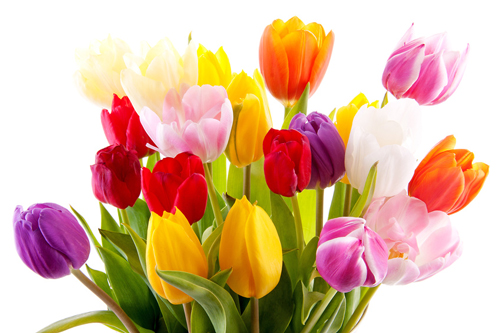    Vitaltech, Rozběřice 18, 503  12 VšestaryTel./Fax: 495458152, www.vitaltech.cz